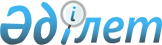 Об утверждении положения о государственном учреждении "Отдел сельского хозяйства Тайыншинского района Северо-Казахстанской области"
					
			Утративший силу
			
			
		
					Постановление акимата Тайыншинского района Северо-Казахстанской области от 6 февраля 2015 года № 42. Зарегистрировано Департаментом юстиции Северо-Казахстанской области 24 февраля 2015 года № 3115. Утратило силу постановлением акимата Тайыншинского района Северо-Казахстанской области от 10 апреля 2017 года № 103      Сноска. Утратило силу постановлением акимата Тайыншинского района Северо-Казахстанской области от 10.04.2017 № 103 (вводится в действие со дня его первого официального опубликования).

      В соответствии со статьей 124 Закона Республики Казахстан от 1 марта 2011 года "О государственном имуществе", Указом Президента Республики Казахстан от 29 октября 2012 года № 410 "Об утверждении Типового положения государственного органа Республики Казахстан" акимат Тайыншинского района Северо-Казахстанской области ПОСТАНОВЛЯЕТ:

      1. Утвердить прилагаемое положение о государственном учреждении "Отдел сельского хозяйства Тайыншинского района Северо-Казахстанской области".

      2. Настоящее постановление вводится в действие со дня его первого официального опубликования.

 Положение о государственном учреждении "Отдел сельского хозяйства Тайыншинского района Северо-Казахстанской области"
1. Общие положения      1. Государственное учреждение "Отдел сельского хозяйства Тайыншинского района Северо-Казахстанской области" является государственным органом Республики Казахстан, осуществляющим руководство в сфере аграрной политики.

      2. Государственное учреждение "Отдел сельского хозяйства Тайыншинского района Северо-Казахстанской области" не имеет ведомств.

      3. Государственное учреждение "Отдел сельского хозяйства Тайыншинского района Северо-Казахстанской области" осуществляет свою деятельность в соответствии с Конституцией и законами Республики Казахстан, актами Президента и Правительства Республики Казахстан, иными нормативными правовыми актами, а также настоящим Положением.

      4. Государственное учреждение "Отдел сельского хозяйства Тайыншинского района Северо-Казахстанской области" является юридическим лицом в организационно-правовой форме государственного учреждения, имеет печати и штампы со своим наименованием на государственном языке, бланки установленного образца, в соответствии с законодательством Республики Казахстан счета в органах казначейства.

      5. Государственное учреждение "Отдел сельского хозяйства Тайыншинского района Северо-Казахстанской области" вступает в гражданско-правовые отношения от собственного имени.

      6. Государственное учреждение "Отдел сельского хозяйства Тайыншинского района Северо-Казахстанской области" имеет право выступать стороной гражданско-правовых отношений от имени государства, если оно уполномочено на это в соответствии с законодательством.

      7. Государственное учреждение "Отдел сельского хозяйства Тайыншинского района Северо-Казахстанской области" по вопросам своей компетенции в установленном законодательством порядке принимает решения, оформляемые приказом руководителя государственного учреждения "Отдел сельского хозяйства Тайыншинского района Северо-Казахстанской области" и другими актами, предусмотренными законодательством Республики Казахстан.

      8. Структура и лимит штатной численности государственного учреждения "Отдел сельского хозяйства Тайыншинского района Северо-Казахстанской области" утверждаются в соответствии с действующим законодательством.

      9. Местонахождение юридического лица: 151000, Северо-Казахстанская область, Тайыншинский район, город Тайынша, улица Конституции Казахстана, 197.

      10. Полное наименование государственного органа – на государственном языке: "Солтүстік Қазақстан облысы Тайынша ауданының ауыл шаруашылығы бөлімі" мемлекеттік мекемесі;

      на русском языке: государственное учреждение "Отдел сельского хозяйства Тайыншинского района Северо-Казахстанской области".

      11. Настоящее Положение является учредительным документом государственного учреждения "Отдел сельского хозяйства Тайыншинского района Северо-Казахстанской области".

      12. Финансирование деятельности государственного учреждения "Отдел сельского хозяйства Тайыншинского района Северо-Казахстанской области" осуществляется из республиканского и местных бюджетов.

      13. Государственному учреждению "Отдел сельского хозяйства Тайыншинского района Северо-Казахстанской области" запрещается вступать в договорные отношения с субъектами предпринимательства на предмет выполнения обязанностей, являющихся функциями государственного учреждения "Отдел сельского хозяйства Тайыншинского района Северо-Казахстанской области".

      Если государственному учреждению "Отдел сельского хозяйства Тайыншинского района Северо-Казахстанской области" законодательными актами предоставлено осуществлять приносящую доходы деятельность, то доходы, полученные от такой деятельности, направляются в доход государственного бюджета.

 2. Миссия, основные задачи, функции, права и обязанности государственного учреждения "Отдел сельского хозяйства Тайыншинского района Северо-Казахстанской области"      14. Миссия государственного учреждения "Отдел сельского хозяйства Тайыншинского района Северо-Казахстанской области": реализация аграрной государственной политики в земледелии и животноводстве в Тайыншинском районе в соответствии с действующим законодательством Республики Казахстан.

      15. Задачи: 

      1) содействие выпуску конкурентноспособной продукции, повышению ее качества, снижению издержек производства отраслей сельского хозяйства в соответствии с действующим законодательством Республики Казахстан;

      2) содействие внедрению инвестиций в отрасль сельского хозяйства и использованию новых технологий в соответствии с действующим законодательством Республики Казахстан;

      3) создание благоприятных условий для развития здоровой конкуренции, предполагающих решение проблемы диверсификации производства в соответствии с действующим законодательством Республики Казахстан;

      4) содействие выполнению плановых заданий в рамках реализации проекта "Развитие экспортного потенциала мяса КРС" в соответствии с постановлением Правительства Республики Казахстан от 29 июля 2011 года № 877 "Об утверждении Комплексного плана мероприятий по реализации проекта "Развитие экспортного потенциала мяса крупного рогатого скота" на 2011 - 2015 годы";

      5) организация разработки программ по переработке сельскохозяйственной продукции в соответствии с действующим законодательством Республики Казахстан;

      6) обеспечение выполнения актов Президента Республики Казахстан и постановлений Правительства Республики Казахстан, поручений Администрации Президента Республики Казахстан, актов акима и акимата области и района по курируемым вопросам, организация работы по их исполнению в соответствии с действующим законодательством Республики Казахстан;

      7) финансово-хозяйственное и материально-техническое обеспечение деятельности государственного органа в соответствии с действующим законодательством Республики Казахстан;

      8) выполнение процедур организации и проведения государственных закупок в соответствии с действующим законодательством;

      9) обеспечение содержания, капитального и текущего ремонта зданий и сооружений, жилья, находящегося на балансе государственного учреждения "Отдел сельского хозяйства Тайыншинского района Северо-Казахстанской области" в соответствии с действующим законодательством Республики Казахстан.

      16. Функции:

      1) содействие агроформированиям и предприятиям в организации переработки сельскохозяйственной продукции, в разработке экономических бизнес-планов и кредитовании за счет государственных программ кредитования в соответствии с действующим законодательством Республики Казахстан;

      2) содействие формированию и развитию рыночных структур и конкуренции в аграрном секторе, сфере переработки и реализации сельскохозяйственной продукции, а также внедрению агросервиса в соответствии с действующим законодательством Республики Казахстан;

      3) содействие внедрению новой техники и прогрессивных технологий в сельскохозяйственное производство и переработку в соответствии с действующим законодательством Республики Казахстан;

      4) содействие техническому техническом переоснащению сельскохозяйственного производства в соответствии с законодательством Республики Казахстан;

      5) изучение и пропаганда местных и зарубежных достижений в области сельского хозяйства в соответствии с действующим законодательством Республики Казахстан;

      6) проведение инвестиционной политики в агропромышленном комплексе района в соответствии с действующим законодательством Республики Казахстан;

      7) участие в разработке программ социально-экономического развития района, инвестиционной политики в социальной сфере села в соответствии с действующим законодательством Республики Казахстан;

      8) содействие в ликвидации последствий стихийных бедствий и других чрезвычайных ситуаций в соответствии с действующим законодательством Республики Казахстан;

      9) содействие созданию механизма регулирования сельскохозяйственного рынка и необходимых экономических условий и правового обеспечения для развития всех товаропроизводителей района в соответствии с действующим законодательством Республики Казахстан;

      10) сбор и анализ экономической и статистической информации, анализ потребительского спроса, состояние рынков сбыта (маркетинговые исследования), содействие установлению контактов потребителей и производителей сельскохозяйственной продукции, участие в подготовке по экспорту в соответствии с действующим законодательством Республики Казахстан;

      11) анализ производственной деятельности аграрного сектора района в соответствии с действующим законодательством Республики Казахстан;

      12) содействие развитию социальной, инженерной инфраструктуры в соответствии с действующим законодательством Республики Казахстан;

      13) комплекс мероприятий по привлечению инвестиций, активизации предпринимательской деятельности сельских населенных пунктов, увеличению объемов, расширению ассортимента и повышению качества выпускаемой сельскохозяйственной продукции в соответствии с действующим законодательством Республики Казахстан;

      14) комплекс мер по улучшению кадрового обеспечения сельскохозяйственного производства в соответствии с действующим законодательством Республики Казахстан;

      15) оказание государственных услуг в соответствии с действующим законодательством Республики Казахстан;

      16) иные полномочия, предусмотренные действующим законодательством Республики Казахстан.

      17. Права и обязанности:

      1) вести служебную переписку с государственными и негосударственными органами и организациями в соответствии с действующим законодательством Республики Казахстан;

      2) запрашивать и получать от исполнительных органов района, акимов сельских (аульных) округов необходимые документы, информацию в соответствии с действующим законодательством Республики Казахстан;

      3) привлекать работников исполнительных органов района, аппаратов акимов сельских (аульных) округов к участию в решении вопросов, отнесенных к компетенции государственного учреждения "Отдел сельского хозяйства Тайыншинского района Северо-Казахстанской области" в соответствии с действующим законодательством Республики Казахстан;

      4) участвовать в заседаниях районного акимата и маслихата, коллегий районных, территориальных и иных исполнительных органов в соответствии с действующим законодательством Республики Казахстан;

      5) исполнять задачи и функции, возложенных на государственное учреждение "Отдел сельского хозяйства Тайыншинского района Северо-Казахстанской области" в соответствии с действующим законодательством Республики Казахстан;

      6) совершать иные юридические акты с юридическими и физическими лицами в соответствии с действующим законодательством Республики Казахстан.

 3. Организация деятельности государственного учреждения "Отдел сельского хозяйства Тайыншинского района Северо-Казахстанской области"      18. Руководство государственного учреждения "Отдел сельского хозяйства Тайыншинского района Северо-Казахстанской области" осуществляется первым руководителем, который несет персональную ответственность за выполнение возложенных на государственное учреждение "Отдел сельского хозяйства Тайыншинского района Северо-Казахстанской области" задач и осуществление им своих функций.

      19. Первый руководитель государственного учреждения "Отдел сельского хозяйства Тайыншинского района Северо-Казахстанской области" назначается на должность и освобождается от должности акимом района.

      20. Первый руководитель государственного учреждения "Отдел сельского хозяйства Тайыншинского района Северо-Казахстанской области" имеет заместителя, который назначается на должность и освобождается от должности в соответствии с законодательством Республики Казахстан.

      21. Полномочия первого руководителя государственного учреждения "Отдел сельского хозяйства Тайыншинского района Северо-Казахстанской области":

      1) организует и руководит работой государственного учреждения "Отдел сельского хозяйства Тайыншинского района Северо-Казахстанской области" и несет персональную ответственность за выполнение возложенных на государственное учреждение "Отдел сельского хозяйства Тайыншинского района Северо-Казахстанской области" функций и задач;

      2) обеспечивает соблюдение законодательства о государственных гарантиях равных прав и равных возможностей мужчин и женщин;

      3) несет персональную ответственность за соблюдение антикоррупционного законодательства сотрудниками государственного учреждения "Отдел сельского хозяйства Тайыншинского района Северо-Казахстанской области";

      4) осуществляет без доверенности действия от имени государственного учреждения, наделяет от имени государственного учреждения "Отдел сельского хозяйства Тайыншинского района Северо-Казахстанской области" других работников аппарата полномочиями на совершение определенных действий в интересах государственного учреждения "Отдел сельского хозяйства Тайыншинского района Северо-Казахстанской области";

      5) устанавливает внутренний трудовой распорядок в государственном учреждении "Отдел сельского хозяйства Тайыншинского района Северо-Казахстанской области";

      6) согласовывает и представляет на рассмотрение акимату и акиму района проекты нормативных правовых актов и другие документы;

      7) в соответствии с действующим законодательством поощряет сотрудников государственного учреждения "Отдел сельского хозяйства Тайыншинского района Северо-Казахстанской области" и налагает на них дисциплинарные взыскания;

      8) утверждает планы расходов государственного учреждения "Отдел сельского хозяйства Тайыншинского района Северо-Казахстанской области", распоряжается финансовыми средствами, предусмотренными бюджетом;

      9) вносит акиму района предложения по перспективному планированию и текущей организации работы государственного учреждения "Отдел сельского хозяйства Тайыншинского района Северо-Казахстанской области";

      10) издает в пределах своей компетенции приказы, организует контроль за их исполнением;

      11) обеспечивает учебу, подготовку, переподготовку и повышение квалификации кадров государственных служащих;

      12) представляет интересы государственного учреждения "Отдел сельского хозяйства Тайыншинского района Северо-Казахстанской области" в других государственных органах, иных организациях;

      13) осуществляет иные функции, возложенные на него акимом района.

      Исполнение полномочий руководителя государственного учреждения "Отдел сельского хозяйства Тайыншинского района Северо-Казахстанской области" в период его отсутствия осуществляется лицом, его замещающим в соответствии с действующим законодательством.

      22. Первый руководитель определяет полномочия своего заместителя в соответствии с действующим законодательством. 

      23. Аппарат государственного учреждения "Отдел сельского хозяйства Тайыншинского района Северо-Казахстанской области" возглавляется руководителем государственного учреждения "Отдел сельского хозяйства Тайыншинского района Северо-Казахстанской области", назначаемым на должность и освобождаемым от должности в соответствии с действующим законодательством Республики Казахстан.

 4. Имущество государственного учреждения "Отдел сельского хозяйства Тайыншинского района Северо-Казахстанской области"      24. Государственное учреждение "Отдел сельского хозяйства Тайыншинского района Северо-Казахстанской области" может иметь на праве оперативного управления обособленное имущество в случаях, предусмотренных законодательством.

      Имущество государственного учреждения "Отдел сельского хозяйства Тайыншинского района Северо-Казахстанской области" формируется за счет имущества, переданного его собственником, а также имущества (включая денежные доходы), приобретенного в результате собственной деятельности и иных источников, не запрещенных законодательством Республики Казахстан.

      25. Имущество, закрепленное за государственным учреждением "Отдел сельского хозяйства Тайыншинского района Северо-Казахстанской области" относится к коммунальной собственности.

      26. Государственное учреждение "Отдел сельского хозяйства Тайыншинского района Северо-Казахстанской области" не вправе самостоятельно отчуждать или иным способом распоряжаться закрепленным за ним имуществом и имуществом, приобретенным за счет средств, выданных ему по плану финансирования, если иное не установлено законодательством.

 5. Взаимоотношения между юридическим лицом и уполномоченным органом      27. Учредителем и уполномоченным органом государственного учреждения "Отдел сельского хозяйства Тайыншинского района Северо-Казахстанской области" является Акимат Тайыншинского района Северо-Казахстанской области.

      28. Местонахождение учредителя: индекс 151000, Северо-Казахстанская область, Тайыншинский район, город Тайынша, улица Конституции Казахстана, 197.

      29. Учредитель утверждает, вносит изменения и дополнения в Положение, принимает решение о ликвидации и реорганизации государственного учреждения "Отдел сельского хозяйства Тайыншинского района Северо-Казахстанской области".

      30. Взаимоотношения между юридическим лицом и уполномоченным органом по государственному имуществу юридическим лицом и уполномоченным органом соответствующей отрасли, администрацией юридического лица и его трудовым коллективом регулируются в соответствии с действующим законодательством Республики Казахстан.

 6. Режим работы государственного учреждения "Отдел сельского хозяйства Тайыншинского района Северо-Казахстанской области"      31. Режим работы государственного учреждения "Отдел сельского хозяйства Тайыншинского района Северо-Казахстанской области" устанавливается регламентом работы и не должен противоречить нормам трудового законодательства Республики Казахстан.

 7. Реорганизация и упразднение государственного учреждения "Отдел сельского хозяйства Тайыншинского района Северо-Казахстанской области"      32. Реорганизация и упразднение государственного учреждения "Отдел сельского хозяйства Тайыншинского района Северо-Казахстанской области" осуществляется в соответствии с законодательством Республики Казахстан.


					© 2012. РГП на ПХВ «Институт законодательства и правовой информации Республики Казахстан» Министерства юстиции Республики Казахстан
				
      Аким района

С. Салтыков
Утверждено постановлением акимата Тайыншинского района Северо-Казахстанской области от 06 февраля 2015 года № 42